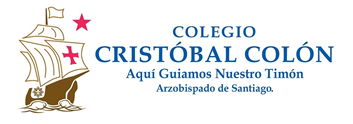 Sugerencias de actividades en el hogar – 3° SemanaMiércoles 01 al jueves 9 de abril Estimadas familias, esperando que se encuentren muy bien junto a los pequeños marineros y marineras en estos tiempos complejos, es que queremos enviarles junto al equipo de tías un abrazo fraterno lleno de luz y energía amorosa. Han sido tiempos distintos y llenos de desafíos, pero los invitamos a continuar manteniendo su compromiso en esta Gran Aventura Educativa y con cada gesto ir construyendo como comunidad el aprendizaje.Ya llevamos 2 semanas de suspensión de clases, las que se extenderán al menos dos semanas más antes de las vacaciones de invierno determinadas por el Mineduc.  Para este periodo les enviamos nuevas actividades para que puedan realizar en familia y aprovechar estos tiempos para seguir aprendiendo y explorando juntos mediante el juego, la conversación y la cercanía.Si bien estas actividades no son de carácter obligatorio, se recomienda que puedan ser aplicadas con los niños y niñas para que, como se menciona anteriormente, puedan aprovechar estos días en el hogar, además de encontrar nuevas formas de pasar el tiempo y aprendiendo en contacto con los recursos maravillosos que nos brinda la calidez del hogar.Afectuosamente, equipo Pre Kínder AustralTías Claudia Díaz, Karen Ortiz, Margarita Gómez   Sigal Szewkis (Estudiante en práctica Pontificia Universidad Católica).Actividad – Objetivo de aprendizaje (OA)Sugerencias para la actividadLectura de cuentosOA Lenguaje verbal: Comprender contenidos explícitos de textos literarios y no literarios, a partir de la escucha atenta, describiendo información y realizando progresivamente inferencias y prediccionesConvivencia y ciudadanía: Manifestar disposición para practicar acuerdos de convivencia básica que regulan situaciones cotidianas y juegos.Elegir un cuento que sea del interés tanto del niño/a como de ustedes para leer en conjunto. Durante la lectura, vayan observando las imágenes e invitando al niño y a la niñaa a describir lo que hay en ella. También es importante hacer énfasis en que vaya escuchando el relato.También, quien acompañe en la lectura, puede ir realizando preguntas como ¿qué pasó?, o ¿qué habría pasado si…?, también, sobre los personajes (quiénes eran, qué hacían, cómo eran, qué crees que sentían cuando, etc.)Se sugiere instalar una rutina dentro de lo posible, para compartir este momento, por ejemplo, antes de dormir para promover un adecuado descanso o en la tarde, después de almorzar, cuando el cuerpo de los pequeños requiere un reposo para invitarlos a la calma.Reconocer figuras geométricas de su entorno (circulo, cuadrado, triangulo y rectángulo)OA: Pensamiento matemático Descubrir atributos de figuras 3D mediante la exploración de objetos presentes en su entorno.Se invita al niño/a a explorar distintas partes de su casa buscando objetos que se puedan parecer o igualar a las figuras geométricas, (circulo, cuadrado, rectángulo y triangulo). La idea es que haga un recorrido viendo distintos objetos y verbalizando lo que observa, explicando cual es el parecido ¿a qué figura geométrica se parece? y ¿por qué?, si el niño desea podrá ir dibujando lo que va descubriendo, para esto se puede facilitar una hoja, lápiz grafito y lápices de colores.Para ello es importante que cada día se enfoquen en solo una figura. Que el adulto le presente por ejemplo la forma de un círculo, mediante un dibujo que el niño pueda rellenar pintando (usando lápiz, plasticina, lana, témpera, lo que dispongan) y luego jugar a ser detectives para buscar esa figura en el entorno. Al día siguiente continúan con el cuadrado, etc.Jugar a las adivinanzasOA (Lenguaje verbal): Comprender textos orales como preguntas, explicaciones, relatos, instrucciones y algunos conceptos abstractos en distintas situaciones comunicativas, identificando la intencionalidad comunicativa de diversos interlocutores.Invitar al niño/a a jugar a las adivinanzas, contándole que debe escuchar muy atentamente para adivinar. Leer la adivinanza y si es necesario agregar más pistas. Luego mostrarle la imagen de la respuesta. Si es un animal, pueden jugar a imitarlo, hacer sus sonidos, etc. Se recomienda elegir dos adivinanzas al día y que el niño o niña pueda dibujar la respuesta. Es deseable que el pequeño pueda pintar sus dibujos, para ello proporcionarle distintos tipos de lápices de los que se dispongan en el hogar. También se puede describir la imagen, preguntar qué hace, entre otras preguntas. Pueden buscar en la web por ejemplo:https://www.bosquedefantasias.com/recursos/adivinanzas-infantilesRasgado de papel OA Corporalidad y movimiento: Coordinar con precisión y eficiencia sus habilidades psicomotrices finas en función de sus intereses de exploración y juego.Se invita al niño/a  ha trabajar rasgando papel para rellenar un dibujo.El adulto a cargo del niño/a debe buscar en revistas, imágenes de cosas que le gusten al niño/a. Escojan alguna y dibújenla en una hoja, luego y solo utilizando los dedos el niño/a deberá rasgar papel para rellenar su dibujo.Para rasgar el niño/a debe utilizar los dedos pulgares e índice de ambas manos en forma de pinzas.El rasgar el papel puede ser una alternativa por ejemplo para rellenar las figuras geométricas.Pintura con soplido OA Lenguaje artístico: Comunicar sus impresiones, emociones e ideas respecto de diversas obras de arte, producciones propias y de sus pares (artesanías, piezas musicales, obras plásticas y escénicas, entre otras).Se invita al niño/a a realizar una pintura libre y creativa, utilizando los siguientes materiales: hoja de block u otra, tempera, agua y bombilla.Se debe mezclar previamente las temperas o con un poco de agua para que queden más diluídas, estas se pueden preparar en tapitas de bebidas.Se van derramando las temperas de a una en la hoja, cada vez que esto pase el niño/a deberá ir soplando libremente y ver qué pasa con la pintura y las formas que esta toma. Las temperas se pueden ir juntando o trabajar un color a la vez en la misma hoja o en una distinta.Circuito motrizOA: Corporalidad y Movimiento - Adquirir control y equilibrio en movimientos, posturas y desplazamientos que realiza en diferentes direcciones y en variadas situaciones cotidianas y juegos, con y sin implementosSe invita al niño/a a construir junto a un adulto un circuito de obstáculos, utilizando objetos de la casa tales como, sillas, escobas, tarros, piedras, según la creatividad de cada uno, los obstáculos están destinados para que el niño/a pueda utilizar distintos desplazamientos tales como: correr, saltar, reptar, rodar, entre otros.Para trabajar de manera efectiva el circuito el niño debe determinar que hará en cada estación (ejemplo pasar reptando bajo 2 sillas).Jugando a los trabalenguasOA: Lenguaje verbal - Expresarse oralmente, empleando estructuras oracionales simples y respetando patrones gramaticales básicos, en distintas situaciones cotidianas y juegos.  Se invita al niño/a a jugar a los trabalenguas. En primer lugar, puede leerlos el adulto/a, para luego repetirlos en conjunto y luego que el niño/a lo intente solo/a. También pueden invitar y desafiar a otras personas a repetirlos. Pueden ir variando la velocidad y la dificultad de los trabalenguas.Es importante que estos sean alcanzables por los niños y niños, de manera que sea una instancia divertida y no una frustración.¡Repetir!También podemos ir repitiendo las actividades favoritas del niño/a y la familia 😊 Por ejemplo, se sugiere que la lectura de cuentos sea un hábito, parte de la rutina, pero también, pueden repetir de vez en cuando los juegos de adivinanzas, trabalenguas, música, entre otros.VEO VEOObjetivo a trabajar: Lenguaje Verbal (oralidad)Este juego, permite trabajar el desarrollo de la oralidad, específicamente, trabajando la conciencia fonémica, es decir, que los niños y niñas comiencen a tener un acercamiento a los sonidos iniciales de las palabras. Esto, permite ir desarrollando la conciencia fonológica, la cual servirá para el futuro aprendizaje de la lectura y escritura.  Materiales: no se necesitan materiales, ¡solo usar la imaginación!Instrucciones: Este juego se puede jugar de varios integrantes. La finalidad de este, es que el niño/a  pueda identificar objetos que comiencen con el sonido de la letra que el adulto elija. Por ejemplo, si se quiere que el niño/a identifique objetos que comiencen con la letra S (sonido “sss”), el adulto  deberá comenzar diciendo:adulto:  “veo- veo”,niño/a:  “¿qué ves? ,adulto: “un objeto que comienza con el sonido ssss. Por ejemplo: servilletas”Se espera que el niño/a diga los objetos que comienzan con el sonido “sss” que están a su alrededor. Consejos para el adulto en juego:  Realizar el sonido inicial exagerado de tal manera  el niño/a podrá comprender cuál es el sonido inicial.Pueden ir dando pistas para que el niño/a pueda llegar a la respuesta, por ejemplo, “veo un objeto que está en la mesa” “veo un objeto que está arriba de la cama”Una vez que se haya repetido este juego, puede ser que el niño/a tome el rol del adulto y viceversa. ¿De qué color es un beso?Objetivo a trabajar:  Por un lado, con la lectura del cuento, se trabajará la escucha atenta. Por el otro, se trabajará Lenguajes Artísticos, ya que el niño/a podrá representar sus ideas y/o pensamientos a través del dibujo.Materiales:  Cuento ¿de qué color es un beso? Publicado en la web (biblioteca digital) Hoja blanca, distintos tipos de materiales, pueden ser: témperas, lápices, tijeras, pegamento, distintos tipos de papeles (lo que haya en casa). Instrucciones: Sentarse junto a el niño/a, leer el cuento ¿de qué color es un beso? Una vez que se termine el cuento, preguntarle al niño/a; ¿de qué color crees que es un beso? Esperar unos minutos a que el niño/a responda, se puede generar una conversación. Después de esto, el adulto le ofrecerá al niño si le gustaría representar su respuesta, por ejemplo ¿te gustaría dibujar de qué color es un beso? ¿cómo crees que podemos representar lo que mencionas? Por último, darle espacio al niño/a para que pueda expresar, a través del dibujo, de qué color el/ella cree que es un beso. Consejos para el adulto al momento de leer el cuento:  Si tiene tiempo, es recomendable que practique el cuento. Solo basta con leerlo en voz alta una vez, así cuando se lo lea al niño/a evitará confusiones y será una lectura fluida, lo que permitirá que el niño/a se concentre en el contenido del cuento y no se distraiga.Encontrar un lugar cómodo para leer el cuento, de esta forma generamos que el niño/a desarrolle el gusto por la lectura.  Es necesario que el niño/a tenga un espacio para poder trabajar.Se recomienda, que el adulto pueda hacer preguntas a medida que se avanza en la lectura. Por ejemplo ¿qué crees que pasará ahora? ¿por qué crees que dicen que los besos son de color rosa?  Pueden ser las preguntas que se ocurran y que tengan relación con la historia, solo se trata de usar la imaginación!